NOMINERING AV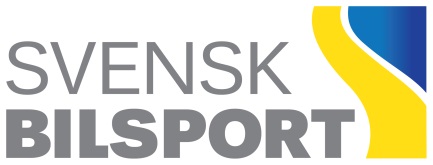 ÅRETS BILSPORTAREFöljande person nomineras:Nominering inskickad av:ANGE MERITER SOM UTGÖR GRUND FÖR NOMINERINGEN PÅ NÄSTA SIDAUTMÄRKELSEJURYNS NOTERINGAR:Meritförteckning	Den nominerade har under det gångna året:SENAST UPPDATERAD: 2022-10-03NamnFödelsedag (ÅÅÅÅ-MM-DD)Medlem i föreningenNamnE-postTelefon dagtidMedlem i föreningenSTATUTER FÖR ÅRETS BILSPORTAREUtmärkelsen tilldelas årligen en aktiv som genom sitt aktiva tävlande på ett förtjänstfullt sätt gagnat utvecklingen inom bilsporten eller svensk bilsport som helhet. Utmärkelsen består av en trofé och ett diplom.Nomineringen ska vara åtföljd av en meritförteckning samt vara utmärkelsejuryn tillhanda senast den 30 oktober för utdelning vid Bilsportgalan.Medlem i någon av förbundets medlemsföreningar kan inlämna en nominering. Beslut om tilldelning av utmärkelsen fattas av förbundets utmärkelsejury, utsedd av förbundsstyrelsen.Kungörelse sker via Svenska Bilsportförbundets officiella organ www.sbf.seNomineringen skickas senast den 30 oktober till: utmarkelser@sbf.seUtmärkelsejuryn har granskat nomineringen och beslutat att denna är: Godkänd	 Avslagen 	     /     	20     Motivering vid avslag: Inkom för sent	 Annan nominering har godkäntsUtmärkelsejuryn har tilldelat mottagaren utmärkelse: 	 År:      	Nummer:      Utdelning sker (datum och plats):